УПРАВЛЕНИЕ ГОСУДАРСТВЕННОЙ ОХРАНЫ ОБЪЕКТОВКУЛЬТУРНОГО НАСЛЕДИЯ САМАРСКОЙ ОБЛАСТИПРИКАЗот 15 июля 2016 г. N 62ОБ ОБЩЕСТВЕННОМ СОВЕТЕ ПРИ УПРАВЛЕНИИ ГОСУДАРСТВЕННОЙ ОХРАНЫОБЪЕКТОВ КУЛЬТУРНОГО НАСЛЕДИЯ САМАРСКОЙ ОБЛАСТИВ соответствии с Федеральным законом от 21.07.2014 N 212-ФЗ "Об основах общественного контроля в Российской Федерации", а также в целях повышения эффективности деятельности управления государственной охраны объектов культурного наследия Самарской области (далее - Управление) приказываю:1. Утвердить Положение об Общественном совете при Управлении (далее - Общественный совет) согласно приложению 1 к настоящему Приказу.2. Утвердить состав Общественного совета согласно приложению 2 к настоящему Приказу.3. Назначить председателем Общественного совета Корякина Юрия Михайловича - Председателя правления Самарской Региональной Организации Союза архитекторов России.4. Контроль за исполнением настоящего Приказа оставляю за собой.5. Опубликовать настоящий Приказ в средствах массовой информации и на официальном сайте Управления в информационно-телекоммуникационной сети Интернет.6. Настоящий Приказ вступает в силу со дня его официального опубликования.Руководительуправления государственной охраны объектовкультурного наследия Самарской областиВ.М.ФИЛИПЕНКОПриложение 1к Приказууправления государственной охраны объектовкультурного наследия Самарской областиот 15 июля 2016 г. N 62ПОЛОЖЕНИЕОБ ОБЩЕСТВЕННОМ СОВЕТЕ ПРИ УПРАВЛЕНИИ ГОСУДАРСТВЕННОЙ ОХРАНЫОБЪЕКТОВ КУЛЬТУРНОГО НАСЛЕДИЯ САМАРСКОЙ ОБЛАСТИI. Общие положения1.1. Общественный совет при управлении государственной охраны объектов культурного наследия Самарской области (далее - Общественный совет, Управление) является постоянно действующим коллегиальным консультативно-совещательным органом.1.2. Общественный совет обеспечивает взаимодействие институтов гражданского сообщества с Управлением в целях учета потребностей и интересов граждан Российской Федерации, защиты их прав и свобод, а также прав общественных объединений при формировании и реализации государственной политики и осуществлении общественного контроля в сфере сохранения, использования, популяризации и государственной охраны объектов культурного наследия, расположенных на территории Самарской области.1.3. Общественный совет в своей деятельности руководствуется Конституцией Российской Федерации, федеральными законами и иными нормативными правовыми актами Российской Федерации, Уставом Самарской области, законами и иными нормативными правовыми актами Самарской области, а также настоящим Положением.1.4. Общественный совет образуется, реорганизуется, упраздняется приказом Управления.1.5. Общественный совет создается в целях:принятия решений и разработки предложений по реализации государственной политики в области сохранения, использования, популяризации и государственной охраны объектов культурного наследия, расположенных на территории Самарской области;повышения качества принимаемых решений, находящихся в компетенции Управления;повышения открытости и доступности информации о деятельности Управления;обеспечения взаимодействия Управления с общественными объединениями, иными организациями, предприятиями и гражданами по вопросам, входящим в компетенцию Управления;проведения независимой оценки качества оказания услуг организациями культуры, находящимися в ведении Управления.(абзац введен Приказом управления государственной охраны объектов культурного наследия Самарской области от 13.03.2017 N 32)1.6. Деятельность Общественного совета осуществляется на основе свободного обсуждения всех вопросов и коллективного принятия решений.1.7. Решения Общественного совета носят рекомендательный характер.1.8. Члены Совета исполняют свои обязанности на общественных началах.II. Задачи и полномочия Общественного совета2.1. Задачами Общественного совета являются:участие в разработке и рассмотрении концепций, программ, инициатив общественных объединений, иных организаций, предприятий и граждан;выдвижение и обсуждение общественных инициатив, связанных с деятельностью Управления;подготовка предложений по реализации антикоррупционной политики в сфере деятельности Управления;содействие организации взаимодействия Управления с научными, творческими и общественными объединениями и организациями;инициирование разработки, проведение общественной экспертизы проектов законов Самарской области, проектов нормативных правовых актов в сфере деятельности Управления, в том числе участие в подготовке предложений по разработке и реализации государственных программ и ведомственных целевых программ в сфере деятельности Управления, организация их обсуждения с привлечением широкого круга специалистов;подготовка рекомендаций по совершенствованию действующего законодательства в сфере деятельности Управления;содействие в проведении научных исследований в сфере деятельности Управления;участие в организации и проведении семинаров, конференций в сфере деятельности Управления с целью обмена опытом;проведение независимой оценки качества оказания услуг организациями культуры, находящимися в ведении Управления.(абзац введен Приказом управления государственной охраны объектов культурного наследия Самарской области от 13.03.2017 N 32)2.2. Общественный совет для выполнения задач, указанных в пункте 2.1 настоящего Положения, осуществляет следующие полномочия:участвует в рассмотрении вопросов по реализации государственной политики в области сохранения, использования, популяризации и государственной охраны объектов культурного наследия Самарской области;разрабатывает и вносит предложения по вопросам, находящимся в компетенции Управления;приглашает на заседания Общественного совета представителей федеральных государственных органов и территориальных органов, расположенных в Самарской области, государственных органов Самарской области, органов государственной власти, органов местного самоуправления в Самарской области, организаций Самарской области и физических лиц;рассматривает архитектурно-строительные, реставрационные проекты и проекты по приспособлению объектов культурного наследия для современного использования;образовывает рабочие и экспертные группы;рассматривает и обобщает поступающую в управление информацию в части обзоров (отчетов) о работе с обращениями граждан и их объединений.(абзац введен Приказом управления государственной охраны объектов культурного наследия Самарской области от 12.09.2019 N 127)III. Порядок формирования Общественного совета3.1. Состав Общественного совета формируется на основе добровольного участия в его деятельности граждан Российской Федерации.3.2. В состав Общественного совета могут входить представители организаций Самарской области, члены общественных объединений, профессиональных сообществ, инициативных групп, общественные и независимые эксперты, ученые и иные граждане Российской Федерации.3.3. Члены Общественного совета осуществляют свою деятельность на общественных началах.3.4. Членом Совета может быть гражданин Российской Федерации, достигший возраста восемнадцати лет, за исключением случаев, предусмотренных пунктом 3.5 настоящего Положения.3.5. Членами Совета не могут быть лица, замещающие государственные должности Российской Федерации и субъектов Российской Федерации, должности государственной службы Российской Федерации и субъектов Российской Федерации, и лица, замещающие муниципальные должности и должности муниципальной службы.3.6. Члены Совета должны обладать знаниями в приоритетных сферах деятельности Управления, в связи с чем к профессиональной квалификации кандидатов в члены Совета предъявляются следующие требования:высшее образование (предпочтительно наличие ученых степеней по научным дисциплинам, непосредственно связанным с приоритетными сферами деятельности Управления);наличие опыта работы (предпочтительно на руководящей должности) не менее трех лет в организациях и предприятиях, ведущих деятельность в одной из приоритетных сфер деятельности Управления;предпочтительно наличие опыта участия в работе совещательных и (или) экспертных органов при федеральных органах исполнительной власти, государственных органах исполнительной власти субъектов Российской Федерации.3.7. Состав Общественного совета утверждается сроком на три года приказом Управления. При формировании состава Общественного совета должно быть обеспечено отсутствие конфликта интересов. Срок полномочий членов Общественного совета отсчитывается со дня подписания приказа об утверждении состава Общественного совета.(п. 3.7 в ред. Приказа управления государственной охраны объектов культурного наследия Самарской области от 25.06.2020 N 98)3.8. Общественный совет формируется в составе Председателя, заместителя Председателя и членов Общественного совета.3.9. Руководитель Управления по результатам проведения консультаций с институтами гражданского общества, заинтересованными общественными объединениями, независимыми экспертами и иными лицами, наиболее компетентными специалистами по вопросам сохранения, использования, популяризации и государственной охраны объектов культурного наследия определяет кандидатуры граждан Российской Федерации и предлагает им войти в состав Общественного совета.3.10. Граждане Российской Федерации, получившие предложение войти в состав Общественного совета, письменно уведомляют Управление о своем согласии либо отказе войти в состав Общественного совета.3.11. Председатель Общественного совета назначается Руководителем Управления из числа членов Общественного совета. Заместитель Председателя Общественного совета избирается из числа членов Общественного совета путем открытого голосования на первом заседании Общественного совета простым большинством голосов. Решение об избрании заместителя Председателя Общественного совета оформляется протоколом заседания Общественного совета. Определение кандидатуры заместителя Председателя также может производиться путем заочного голосования членов Общественного совета.3.12. Первое заседание Общественного совета проводится не позднее чем через тридцать дней со дня утверждения приказом Управления состава Общественного совета.3.13. Член Общественного совета может выйти из состава Общественного совета на основании письменного заявления на имя Председателя Общественного совета.3.14. Член Общественного совета может быть исключен из состава Общественного совета по решению Общественного совета в случаях, если он не участвовал в работе Общественного совета более двух раз подряд без уважительной причины.3.15. За два месяца до истечения срока полномочий Общественного совета приказом Управления утверждается новый состав Общественного совета, который формируется в порядке, предусмотренном настоящим Положением.3.16. Состав Общественного совета подлежит ротации не реже одного раза в два года на основании оценки работы членов Общественного совета. Порядок оценки работы членов Общественного совета и порядок ротации состава Общественного совета определяются Управлением.IV. Порядок деятельности Общественного совета4.1. Деятельность Совета основывается на коллективном, свободном, деловом обсуждении вопросов и принятии обоснованных решений.4.2. Общественный совет осуществляет свою деятельность в соответствии с планом работы на очередной год, утвержденным Председателем Общественного совета.4.3. Основной формой деятельности Общественного совета являются заседания, которые проводятся один раз в квартал и считаются правомочными при условии присутствия на заседании более половины членов Общественного совета. Внеочередные заседания могут проводиться по инициативе Председателя Общественного совета, заместителя Председателя или по инициативе не менее половины членов Общественного совета.4.3. В повестке дня заседания Общественного совета указываются дата, место проведения и время начала заседания, вопросы, подлежащие рассмотрению, члены Совета и должностные лица, ответственные за их подготовку.4.4. Председатель Общественного совета:организует работу Общественного совета и председательствует на его заседаниях;вносит предложения по уточнению и дополнению состава Общественного совета;утверждает план работы, повестку заседания, протокол заседания Общественного совета и список лиц, приглашенных на заседание Общественного совета;подписывает другие документы Общественного совета;дает поручения по реализации решений Общественного совета;взаимодействует с Управлением по вопросам реализации решений Общественного совета;осуществляет иные полномочия по обеспечению деятельности Общественного совета.Поручения Председателя Общественного совета обязательны для исполнения всеми членами Общественного совета.4.5. Заместитель Председателя Общественного совета:участвует в организации работы Общественного совета и подготовке повестки заседания Общественного совета;обеспечивает организацию взаимодействия Общественного совета со структурными подразделениями Управления, научными, творческими, общественными организациями, образовательными учреждениями;координирует деятельность членов Общественного совета;осуществляет контроль за организацией работы Общественного совета;исполняет обязанности Председателя Общественного совета в его отсутствие;осуществляет контроль за исполнением решений Общественного совета.4.6. Секретарь Общественного совета не является членом Общественного совета, выполняет организационно-координационное и документально-техническое обеспечение деятельности Общественного совета и назначается приказом Управления из числа государственных гражданских служащих Самарской области, проходящих гражданскую службу в Управлении.4.7. Управление:организует текущую деятельность Общественного совета;информирует членов Совета о времени, месте и повестке заседания Общественного совета не менее чем за два рабочих дня до проведения заседания Общественного совета;обеспечивает взаимодействие с членами Общественного совета по вопросам подготовки информационно-аналитических материалов к заседанию по вопросам, включенным в повестку дня;ведет делопроизводство Общественного совета.4.8. Члены Общественного совета:участвуют в мероприятиях, проводимых Общественным советом, а также в подготовке материалов по рассматриваемым вопросам;вносят предложения в план работы Общественного совета;вносят предложения по формированию повестки заседаний Общественного совета;вносят предложения по вопросу формирования экспертных и рабочих групп, создаваемых Общественным советом;знакомятся с документами, касающимися рассматриваемых проблем, высказывают свое мнение по существу обсуждаемых вопросов, замечания и предложения по проектам принимаемых решений и протоколу заседания Общественного совета;обладают равными правами при обсуждении вопросов и голосовании;обязаны лично участвовать в заседаниях Общественного совета и не вправе делегировать свои полномочия другим лицам;осуществляют иные полномочия в рамках деятельности Общественного совета.4.9. Общественный совет осуществляет свою деятельность во взаимодействии со структурными подразделениями Управления, общественными объединениями, объединениями некоммерческих организаций, Общественной палатой Самарской области, Самарской Губернской Думой, научными организациями, образовательными учреждениями, федеральными государственными органами и их территориальными органами, расположенными в Самарской области, органами исполнительной власти Самарской области, иными государственными органами, органами местного самоуправления в Самарской области.4.10. Общественный совет имеет право:получать консультации государственных гражданских служащих Управления, а также мотивированные заключения структурных подразделений Управления по вопросам деятельности Общественного совета;приглашать на свои заседания для участия в рассмотрении отдельных вопросов представителей федеральных государственных органов и их территориальных органов, расположенных в Самарской области, органов исполнительной власти Самарской области, иных государственных органов, органов местного самоуправления в Самарской области и организаций, не являющихся членами Общественного совета;образовывать рабочие группы;запрашивать в установленном порядке необходимую информацию от федеральных государственных органов и территориальных органов, расположенных в Самарской области, органов исполнительной власти Самарской области, иных государственных органов, органов местного самоуправления в Самарской области.4.11. В случае необходимости Общественный совет привлекает к работе экспертов.Члены Общественного совета, инициирующие привлечение эксперта, представляют Общественному совету сведения о нем и его квалификации, необходимые для принятия решения о привлечении данного лица в качестве эксперта.4.12. Решения Общественного совета принимаются открытым голосованием, большинством голосов от числа присутствующих на заседании членов Общественного совета. В случае равенства голосов голос председательствующего является решающим.В случае привлечения экспертов Общественный совет принимает решения с учетом экспертных заключений.4.13. В заседаниях Общественного совета могут участвовать иные лица, не являющиеся членами Общественного совета, без права голоса.4.14. Члены Общественного совета, не согласные с решением Общественного совета, могут письменно изложить свое особое мнение, которое вносится в протокол заседания.4.15. Решения Общественного совета оформляются протоколами заседаний Общественного совета.4.16. Протокол заседания Общественного совета в течение семи рабочих дней после его оформления представляется для рассмотрения и утверждения лицу, председательствовавшему на соответствующем заседании Общественного совета. Подлинники протоколов заседаний Общественного совета, материалов к ним хранятся в Управлении постоянно.V. Заключительные положения5.1. Материалы заседаний Общественного совета публикуются в сети Интернет на официальном сайте Управления по адресу: www.ugookn.samregion.ru.5.2. Организационное и техническое обеспечение деятельности Общественного совета осуществляет Управление.5.3. Общественный совет проводится на площадках Самарской области, предлагаемых Управлением.Приложение 2к Приказууправления государственной охраны объектовкультурного наследия Самарской областиот 15 июля 2016 г. N 62СОСТАВОБЩЕСТВЕННОГО СОВЕТА ПРИ УПРАВЛЕНИИ ГОСУДАРСТВЕННОЙ ОХРАНЫОБЪЕКТОВ КУЛЬТУРНОГО НАСЛЕДИЯ САМАРСКОЙ ОБЛАСТИ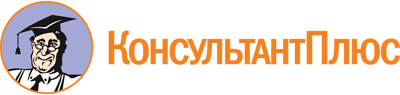 Приказ управления государственной охраны объектов культурного наследия Самарской области от 15.07.2016 N 62
(ред. от 13.06.2023)
"Об общественном совете при управлении государственной охраны объектов культурного наследия Самарской области"Документ предоставлен КонсультантПлюс

www.consultant.ru

Дата сохранения: 03.11.2023
 Список изменяющих документов(в ред. Приказов управления государственной охраны объектов культурногонаследия Самарской области от 14.09.2016 N 103, от 13.03.2017 N 32,от 23.05.2018 N 48, от 12.09.2019 N 127, от 25.06.2020 N 98,от 02.11.2022 N 328, от 13.06.2023 N 188)Список изменяющих документов(в ред. Приказов управления государственной охраны объектов культурногонаследия Самарской области от 14.09.2016 N 103, от 13.03.2017 N 32,от 12.09.2019 N 127, от 25.06.2020 N 98)Список изменяющих документов(в ред. Приказа управления государственной охраны объектов культурногонаследия Самарской области от 13.06.2023 N 188)КорякинЮрий Михайлович-Президент Саморегулируемой организации Некоммерческое партнерство "Приволжское региональное общество архитекторов и проектировщиков", профессор кафедры "Реконструкция и реставрация архитектурного наследия" федерального государственного бюджетного образовательного учреждения высшего образования "Самарский государственный технический университет", профессор Международной академии архитектуры, отделение в Москве, председатель общественного советаВавилонскаяТатьяна Владимировна-Доктор архитектуры, доцент, заведующий кафедрой "Реконструкция и реставрация архитектурного наследия" федерального государственного бюджетного образовательного учреждения высшего образования "Самарский государственный технический университет", заместитель председателя общественного советаКазачковаНина Васильевна-Председатель Самарского областного отделения Всероссийского общества охраны памятников истории и культурыКарасевФедор Вадимович-Архитектор - реставратор, старший преподаватель кафедры реконструкции и реставрации архитектурного наследия Академии строительства и архитектуры Самарского государственного технического университетаКнорАнастасия Юрьевна-Директор Самарской региональной общественной организации "За информационное общество"КормилицынДмитрий Викторович-Заместитель директора по археологии Государственного бюджетного учреждения культуры "Агентство по сохранению культурного наследия Самарской области"КосыревАлександр Николаевич-Представитель Самарского регионального отделения общероссийской общественной организации "Российское общество инженеров строительства"ЛуньковаАнна Владимировна-Архитектор-реставраторМилеевАлександр Владиленович-Заместитель председателя Самарской Губернской Думы (по согласованию)РайхельЮлия Львовна-Ассистент кафедры реконструкции и реставрации архитектурного наследия Академии строительства и архитектуры Самарского государственного технического университетаРязановСергей Владимирович-Заместитель председателя Думы городского округа Самара